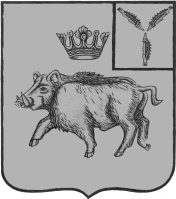 СОВЕТ ЦАРЕВЩИНСКОГО МУНИЦИПАЛЬНОГО ОБРАЗОВАНИЯ БАЛТАЙСКОГО МУНИЦИПАЛЬНОГО РАЙОНАСАРАТОВСКОЙ ОБЛАСТИПятьдесят седьмое заседание Совета четвертого созываРЕШЕНИЕот  14.03.2022   №  260с. ЦаревщинаО внесении изменений в решение Совета Царевщинскогомуниципального образования от  25.03.2016 № 133 «Об утверждении Положения о комиссии по соблюдению требований к служебному поведению муниципальных служащих и урегулированию конфликта интересов»В соответствии с Федеральным законом от 6 октября 2003 года                        № 131-ФЗ «Об общих принципах организации местного самоуправления                          в Российской Федерации», Федеральным законом от 07.05.2013 года  № 79-ФЗ    «О запрете отдельным категориям лиц открывать и иметь счета (вклады), хранить наличные денежные средства и ценности в иностранных банках, расположенных за пределами территории Российской Федерации, владеть и (или) пользоваться иностранными финансовыми инструментами" (с изменениями и дополнениями), руководствуясь статьей 22 Устава Царевщинского муниципального образования Балтайского муниципального района Саратовской области, Совет Царевщинского муниципального образования Балтайского муниципального района Саратовской области РЕШИЛ:1. Внести в решение Совета Царевщинского муниципального образования                  от  25.03.2016 № 133 «Об утверждении Положения о комиссии по соблюдению требований к служебному поведению муниципальных служащих и урегулированию конфликта интересов» (с изм. 08.12.2017 № 234, от 13.02.2018 № 254, от 04.12.2018 № 21) следующее изменение:1) Абзац 4 подпункта б пункта 13 в положении решения отменить;2) Пункт 22.2. в приложении к решению отменить, соответственно пункт 22.3 считать пунктом 22.2.2. Настоящее решение вступает в силу со дня его обнародования.3. Контроль за исполнением настоящего решения возложить на постоянную комиссию Совета Царевщинского  муниципального образования по вопросам местного самоуправления.Глава Царевщинскогомуниципального образования	                                            Д.В.Морозов	